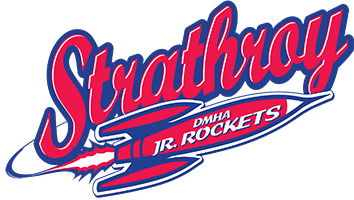 Bench Staff Sign InStrathroy Rockets				Visitors ADMISSION TALLYTEAM NAME: (be specific)  VISTOR TEAM:DATE & TIME OF GAME:PERSON PREPARING DEPOSIT:HEAD COACHHEAD COACHASSISTANT COACHASSISTANT COACHASSISTANT COACHASSISTANT COACHTRAINERTRAINERMANAGERMANAGER.05$.10$.25$1$2$5$10$20$50$100$Grand Total$